SUNDAYMONDAYTUESDAYWEDNESDAYTHURSDAYFRIDAYSATURDAY5:15am6:00am HIITHARD CORECYCLE(GYM)   YOGA CYCLEORCHISEL8:00amCYCLE(GYM)9:00amCHISEL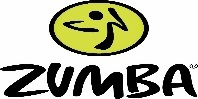 CHISELKNOCKOUT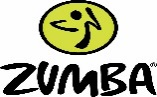 10:15amMOVE&GROOVE(10:00) YOGAMOVE&GROOVELINE DANCING(Beginning)10:00Saturday MIX-UP11:15am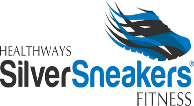 LINE DANCING(Intermediate)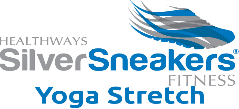 4:15pmCHISELTRANSFORM (Group Studio)4:30PMCHISEL ORTRANSFORM5:30pm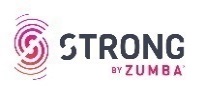 WAR/WEIGHTSYOGA (GYM)TRAMPOLINE  WAR/WEIGHTSYOGA (UP)6:30pmKNOCKOUTCycle (GYM) Cycle (GYM)